V 1 – Alufolie im BromfeuerMaterialien: 		Reagenzglas, StativmaterialChemikalien:		Brom, AlufolieDurchführung: 			Einige wenige Tropfen Brom werden in das am Stativ befestigte Reagenzglas gegeben. Dann wird eine kleine Kugel Alufolie mit einem ungefähren Durchmesser von 4-5 mm in das Reagenzglas gegeben. Es kann solange Alufolie dazugegeben werden, bis keine Reaktion mehr stattfindet. Die Reaktion muss im Abzug durchgeführt werden!Beobachtung:			Das Aluminium „tanzt“ im Reagenzglas und verbrennt.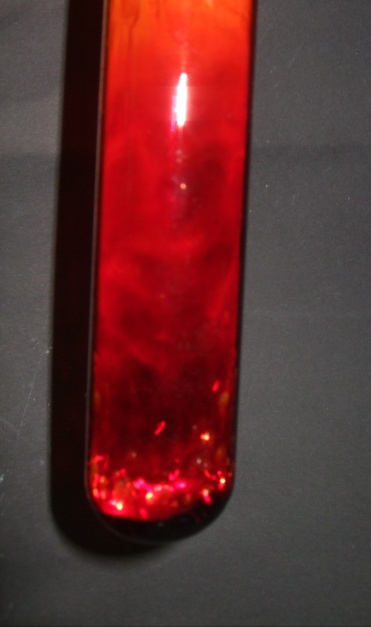 Abb.  – Alufolie in flüssigem BromDeutung:			In einer heftigen Reaktion entsteht Aluminiumbromid.	Oxidation:                                          Reduktion:                                        Redox:         Entsorgung:		Bromreste werden mit Thiosulfat-Lösung neutralisiert und ins Abwasser gegeben. Feststoffreste werden im dafür vorgesehenen Behälter gesammelt.Literatur:	[1] H. Keune, H. Boeck, Chemische Schulexperimente Band 1 Anorganische Chemie, Cornelsen, 2009, S. 258.GefahrenstoffeGefahrenstoffeGefahrenstoffeGefahrenstoffeGefahrenstoffeGefahrenstoffeGefahrenstoffeGefahrenstoffeGefahrenstoffeBromBromBromH: 330-314-400H: 330-314-400H: 330-314-400P: 210-273-304+340-305+351+338-403+233P: 210-273-304+340-305+351+338-403+233P: 210-273-304+340-305+351+338-403+233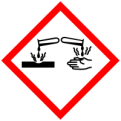 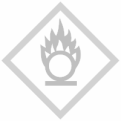 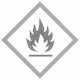 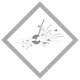 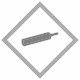 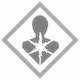 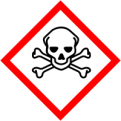 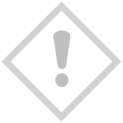 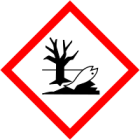 